恩納村 観光危機管理計画事業所初動対応マニュアル雛形版地震・津波への対応ここでは立っていることが困難で、耐震性の低い建物が倒壊する可能性がある震度６弱以上の地震が発生した際の対応方法を示す。また、地震による津波が発生した場合の対応方法についても併せて示す。安全確保・家族の安否確認（１）安全確保大きな揺れを感じたり、緊急地震速報を着信したら、まずは自分自身の身を守り、揺れがおさまるまで待機する。近くにお客様がいる場合には、声掛けを行う。また、ビーチやシュノーケル等により海中にいる観光客を陸上へ避難させる。（２）家族の安否確認まずは家族の安否確認を行う。情報収集・情報伝達（１）災害に関する情報の収集災害に関する情報、津波が来るのかどうかの情報を収集する。【インターネットによる検索、スマートフォン・携帯電話での情報配信】（２）災害に関する情報の伝達情報を施設内にいるお客様に伝える。避難誘導（１）避難の判断村は気象台から発表される津波注意報・津波警報・大津波警報により避難勧告・避難指示を発令する。以下に津波注意報・津波警報・大津波警報が発表された際の行動を示す。（２）避難誘導避難することを決めたら、災害の情報と避難することを近くのお客様に伝達し、誘導を行う。また、避難時に注意すべき事項を以下に示す。安否確認の実施・取りまとめお客様を避難誘導したら、以下の内容を取りまとめて恩納村商工観光課へ報告する。接客担当者避難場所や安全な高台に到着後、災害対策担当者へ以下の情報を報告する。災害対策担当者災害対策担当者は避難場所や安全な高台に到着後、観光危機管理様式の内容に沿って以下の内容を恩納村商工観光課へ報告する。（１）第１報（様式はP25を参照）初めに避難人数と負傷者の有無を報告する。（２）第２報（様式はP25を参照）災害対策担当者が避難時に持ち出した顧客リスト等との照合が図れるよう、避難したお客様の氏名等を確認していく。○恩納村商工観光課の連絡先台風への対応ここでは台風の通過前、通過中、通過後の状況に沿った対応方法を示す。※各施設で普段行っている台風への対応方法に準じて本マニュアルをアレンジすることを想定する。情報収集（台風通過前）台風に関する情報を収集する。収集した情報は台風対策担当者で共有できるよう、ホワイトボードや大きめの紙等に書き出す。【インターネットによる検索、スマートフォン・携帯電話での情報配信】営業継続の有無・営業時間の判断（台風通過前）台風対策担当の従業員営業継続の有無の判断や営業時間についての判断をします。お客様への情報伝達、延泊・早期帰宅対応（台風通過前）既に来ているお客様、これから来ようとしているお客様の両方に対して、台風情報と営業情報を伝達する。また、お客様への情報提供のため、那覇空港発着便の運航状況、施設近辺の道路状況、バス運行状況を調べる。台風情報・公共交通機関に関する情報収集台風通過前と同様に台風・公共交通機関に関する情報収集を行い、お客様に対して情報提供を行う。安否情報の取りまとめ（台風通過中）避難した場合や負傷者がいる場合には安否情報を取りまとめて村への報告を行う。接客担当者避難所や安全な場所に到着後、災害対策担当者へ以下の情報を報告する。災害対策担当者災害対策担当者は避難場所や安全な高台に到着後、観光危機管理様式の内容に沿って以下の内容を恩納村商工観光課へ報告する。（１）第１報（様式はP25を参照）初めに避難人数と負傷者の有無を報告する。（２）第２報（様式はP25を参照）災害対策担当者が避難時に持ち出した顧客リスト等との照合が図れるよう、避難したお客様の氏名等を確認していく。また、第２報は第１報の報告が概ね完了次第報告を行う。○恩納村商工観光課の連絡先施設の安全確認台風対策担当の従業員自施設の安全確認を行い、通常営業できるか確認を行う。営業再開・通常営業開始安全に営業が再開できることが確認できた場合には、営業が再開したことをＷｅｂサイトでお知らせ、予約のあるお客様に直接電話で伝える。また、万が一営業が再開できない場合には、営業が再開できないことに対する正しい情報を伝える。土砂災害への対応ここでは土砂災害発生時の対応、行動フローを示す。災害情報の収集（１）災害に関する情報の収集災害に関する情報を収集する。【インターネットによる検索、スマートフォン・携帯電話での情報配信】（２）災害に関する情報の伝達災害に関する情報を入手したら施設内にいるお客様に伝える。避難誘導避難誘導のポイントを以下に示す。安否情報の取りまとめ避難した場合や負傷者がいる場合には安否情報を取りまとめて村への報告を行う。接客担当者避難所や安全な場所に到着後、災害対策担当者へ以下の情報を報告する。災害対策担当者災害対策担当者は避難場所や安全な高台に到着後、観光危機管理様式の内容に沿って以下の内容を恩納村商工観光課へ報告する。（１）第１報（様式はP25を参照）初めに避難人数と負傷者の有無を報告する。（２）第２報（様式はP25を参照）災害対策担当者が避難時に持ち出した顧客リスト等との照合が図れるよう、避難したお客様の氏名等を確認していく。また、第２報は第１報の報告が概ね完了次第報告を行う。○恩納村商工観光課の連絡先爆発事故・不発弾への対応ここでは自施設内にて爆発事故が起こった際の対応を示す。安全確保安全確保についてのポイントを以下に示す。爆発発生現場の特定爆発発生現場の特定を行い、お客様を避難させる。お客様への情報伝達お客様への情報伝達のポイントを以下に示す。避難誘導避難誘導のポイントを以下に示す。安否確認避難場所・施設内の安全な場所に避難した後、お客様の安否確認を行う。その際、観光危機管理安否等状況報告書を使用し、恩納村商工観光課への報告を行う。資料編観光危機管理安否等状況報告書（案）観光危機管理安否等状況報告書（案）外国人観光客への多言語対応外国人観光客がいるなど、通訳が必要な場合には、沖縄県の提供する多言語コンタクトセンターが利用できる（対応言語：英語、中国語、韓国語、タイ語）。※通話料は発生するが、通訳サービスは無料多言語コンタクトセンターの概要避難時の持ち物リスト（例）一時避難場所やその他安全な場所へ避難することになった場合には以下の持ち物を準備しておくことが望ましい。また、その他業務上必要なものがあれば、あらかじめ準備しておく。避難時の持ち物リスト（例）津波からの避難を促す方法（例）津波警報・大津波警報が発表された際に、ビーチにいるお客様やマリンレジャー中のお客様に対して、津波からの避難行動を促す必要がある。以下の写真は神奈川県の海岸における津波からの避難行動を促す取り組み「オレンジフラッグ」の様子である。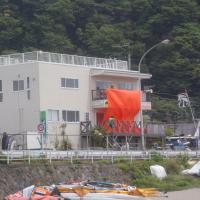 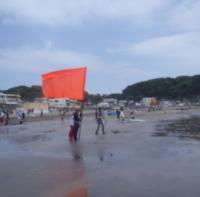 オレンジフラッグを掲げ避難を促している様子（出典：神奈川県Webサイト：http://www.pref.kanagawa.jp/docs/j8g/cnt/f10985/index.html）配慮を要するお客様の避難（１）外国人への配慮日本語のわからない外国人のお客様に対して、イラストや筆談具等を使用して情報を伝える必要がある。また、沖縄観光コンベンションビューローが作成した「災害時簡単コミュニケーションシート」の活用も検討する。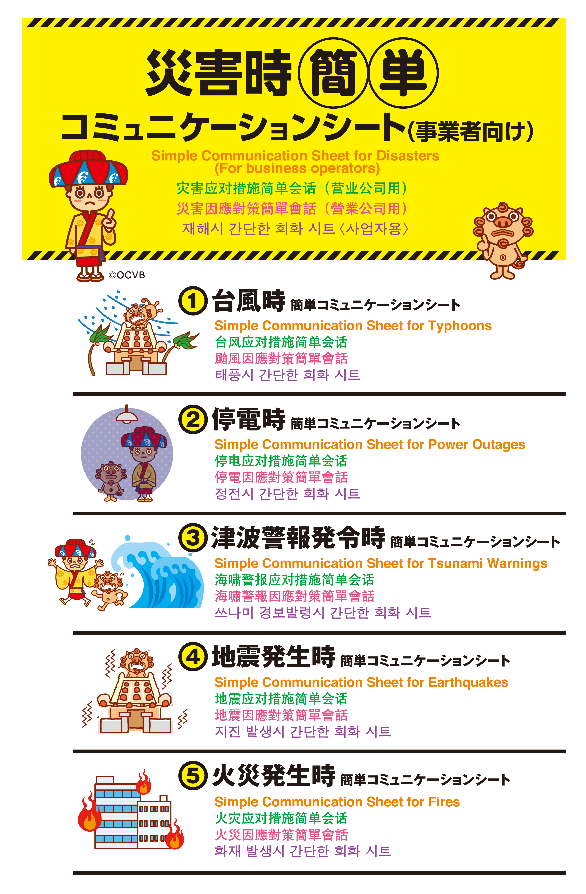 （出典：沖縄観光コンベンションビューロー 災害時簡単コミュニケーションシート https://inbound.ocvb.or.jp/oin/manual/670）※上記URLにてダウンロード可能（２）高齢者や障がいを持った方への配慮従業員一人の力には限界があるため、可能な限り周囲のお客様に協力を依頼する必要がある。また、従業員は以下の支援を周囲のお客様に依頼し、他のお客様の避難誘導を行う必要がある。沖縄県が作成した、ホテル等の観光施設を対象とした、障がい者等を安全に避難させる方法や対応を記載した「逃げるバリアフリーマニュアル」を参考にし、平常時から避難方法について検討する必要がある。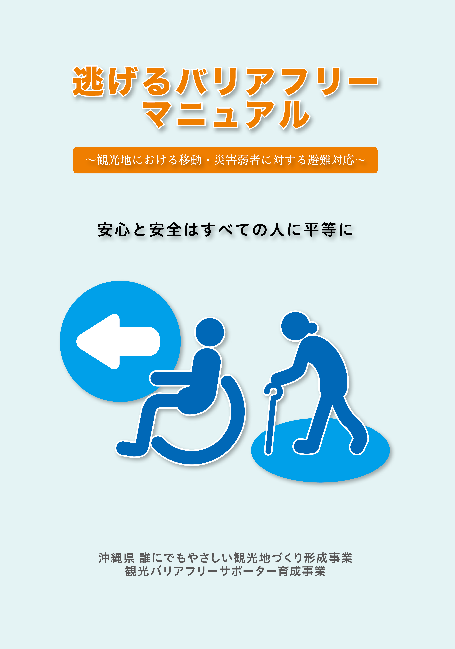 （出典：沖縄県  逃げるバリアフリーマニュアル  http://okibf.jp/pref/nigebari/）村内指定緊急避難場所・指定避難所危機発生時においてお客様を適切に避難誘導できるよう、平常時から村が指定している指定緊急避難場所と指定避難所の位置を把握しておきましょう。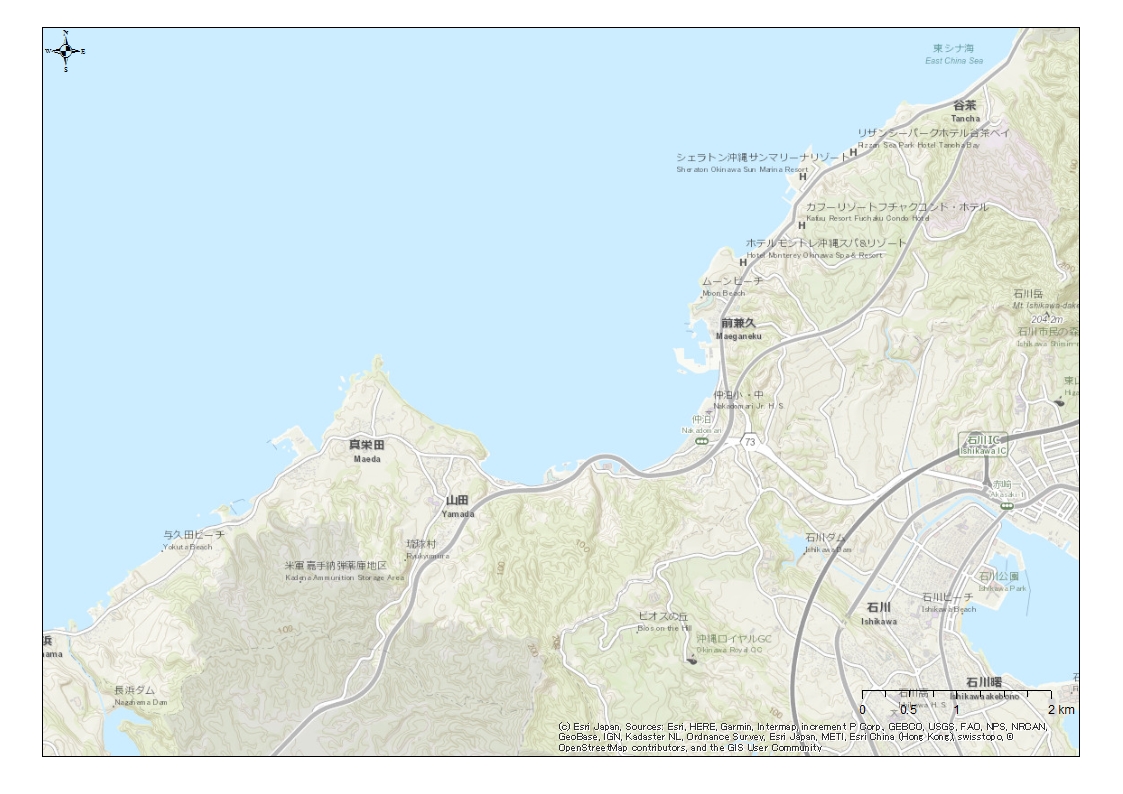 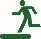 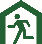 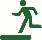 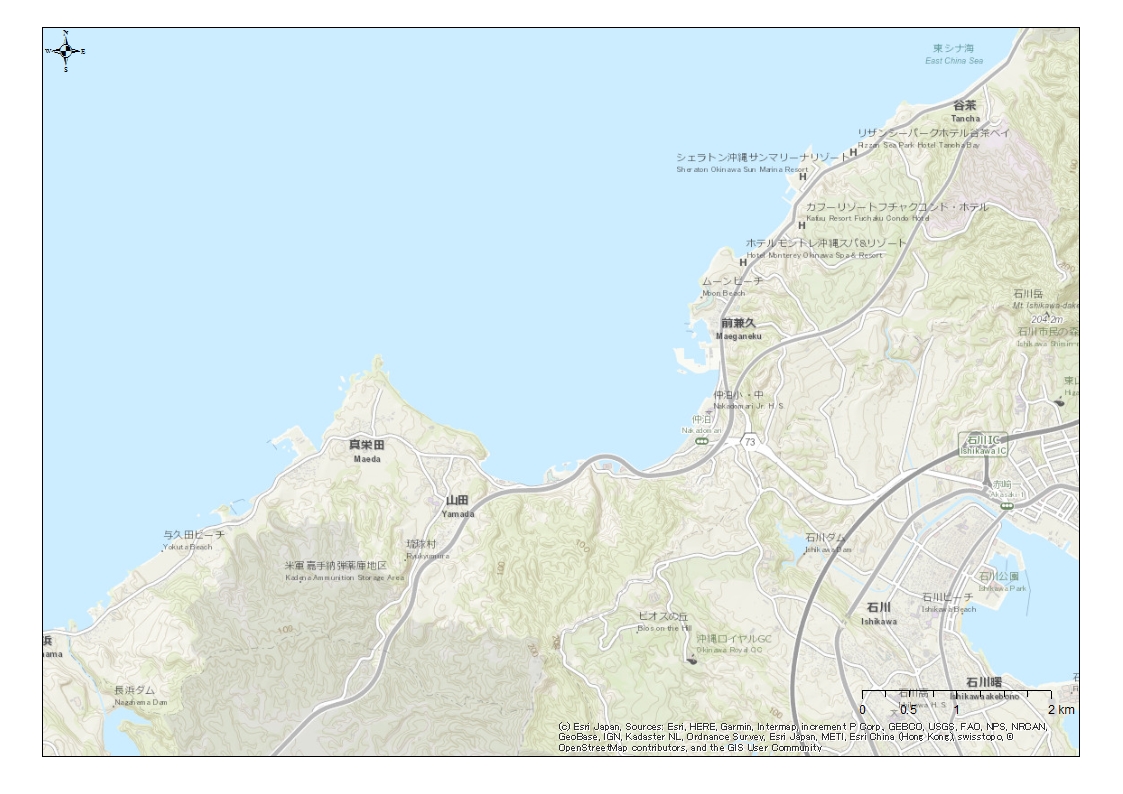 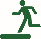 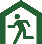 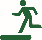 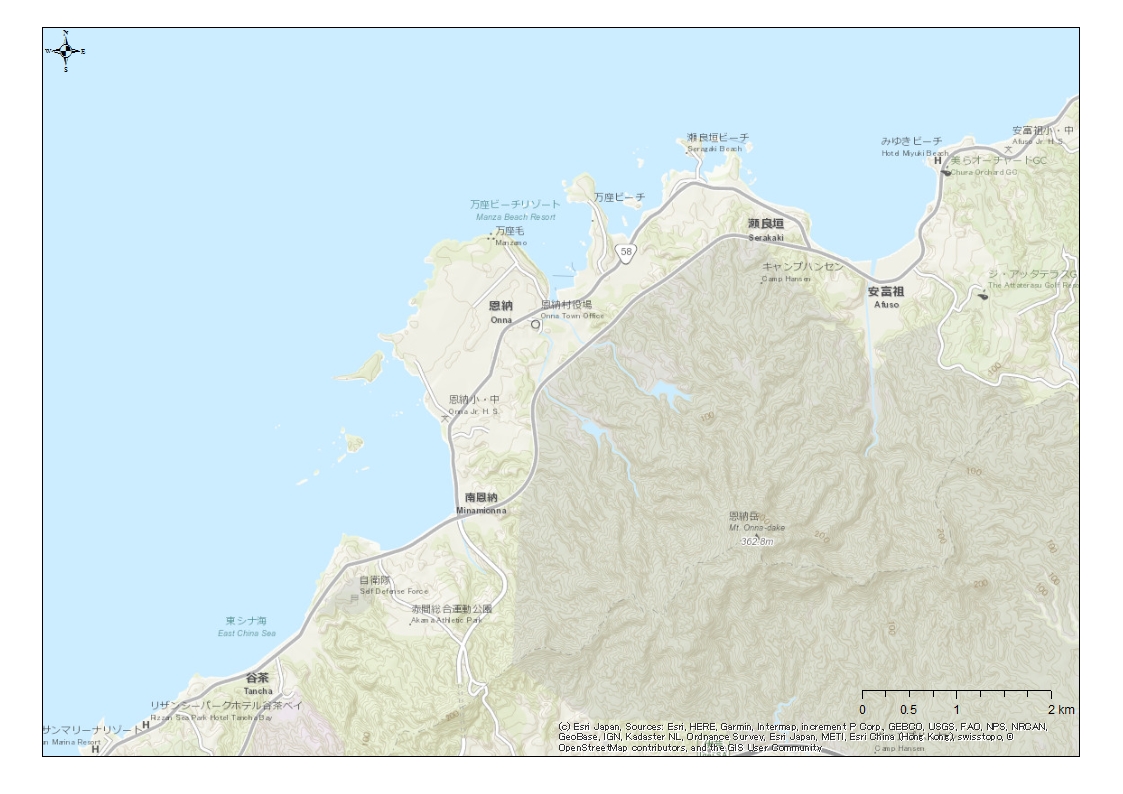 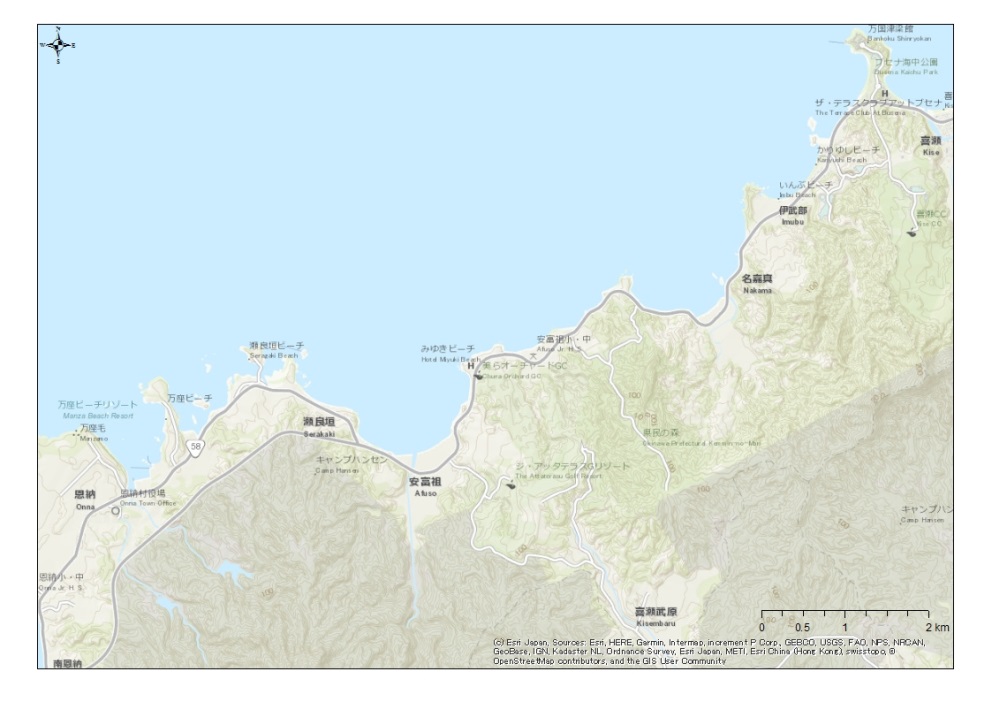 災害の種類によっては避難できない場所もあります。あらかじめ確認しておきましょう。○指定緊急避難場所○指定避難所インターネット検索気象庁のＷｅｂサイト内の「地震情報」、「大津波警報・津波警報・津波注意報、津波情報、津波予報」をクリック携帯電話会社から配信される情報気象庁が配信する緊急地震速報、津波警報、気象等に関する特別警報、国・地方公共団体が配信する災害・避難情報が受信できる・ＫＤＤＩ：「緊急速報『災害・避難情報』」・ＮＴＴドコモ：「緊急速報『エリアメール』」・ソフトバンク：「緊急速報メール」目安津波注意報（予想される津波の高さ0.2～1m）海岸での営業を行っている施設では、高台に避難を行う津波警報（予想される津波の高さ1～3m）海岸、海岸付近、津波での浸水が想定されている箇所、避難指示の発令された地域では高台に避難を行う遠地津波の場合、災害対策担当者は情報を入手しながら避難を行う大津波警報（予想される津波の高さ3m以上）海岸、海岸付近、津波での浸水が想定されている箇所、避難指示の発令された地域では高台に避難を行う遠地津波の場合、災害対策担当者は情報を入手しながら避難を行う※営業再開津波警報が解除された場合とする（災害対策担当者が判断）報告のタイミング避難場所や高台、その他安全な場所に到着後報告内容従業員数避難人数、負傷者の有無報告方法手段口頭で報告（災害対策担当者が別の場所にいる場合には、携帯電話、公衆電話、LINE、携帯電話の災害用伝言板等で情報の共有を行う）報告のタイミング避難場所や高台、その他安全な場所に到着後報告内容従業員数避難人数、負傷者の有無報告方法手段電話、メール、FAX等、その時使用できる手段で報告（避難誘導をした従業員が別の場所にいる場合には、携帯電話、公衆電話、LINE、携帯電話の災害用伝言板等で情報の共有を行う）報告のタイミング第1報の報告が概ね完了次第、または避難所に到着後報告内容要配慮者（外国人、高齢者等）、乳幼児、ハラール、アレルギー報告方法手段様式に記載して報告恩納村商工観光課の連絡先電話：098-966-1280ＦＡＸ：098-966-1045メールアドレス：shoukou@vill.onna.okinawa.jp※その時可能な手段で報告を行う※第１報は紙面もしくは口頭で行うインターネット検索気象庁のＷｅｂサイト内の「台風情報」をクリックします。携帯電話会社から配信される情報気象庁が気象等（大雨、暴風、高潮、波浪）に関する特別警報を発表した場合には、携帯電話会社より緊急速報メールが配信されます。・ＫＤＤＩ：「緊急速報『災害・避難情報』」・ＮＴＴドコモ：「緊急速報『エリアメール』」・ソフトバンク：「緊急速報メール」伝達内容台風情報（台風の予想進路、いつ沖縄を通過する予想か、台風の大きさ、強さ）営業情報（営業を継続するのか、中止するのか、中止する場合の再開見込みはいつであるか）伝達方法既に来ているお客様（貼紙、館内放送等）これから来ようとしているお客様（Ｗｅｂサイト、予約が入っている場合には電話連絡等）情報提供元情報提供元インターネットの検索ワード那覇空港発着便那覇空港国内線旅客ターミナルフライト情報http://www.naha-airport.co.jp/flight/那覇空港国内線旅客ターミナルフライト情報http://www.naha-airport.co.jp/flight/『那覇空港フライト情報』施設近辺道路の交通規制状況道路状況について内閣府沖縄総合事務局 道路情報提供システムhttp://www.road.dc.ogb.go.jp/road.html『道路情報提供システム 沖縄総合事務局』施設近辺道路の交通規制状況道路状況について日本道路交通情報センターWebからhttp://www.jartic.or.jp/電話から050-3369-6647（沖縄情報）『jartic』バス運行状況沖縄県バス協会Webサイトhttp://www.bus-okinawa.or.jp/沖縄県バス協会Webサイトhttp://www.bus-okinawa.or.jp/『沖縄県バス協会』報告のタイミング避難所等その他安全な場所に到着後報告内容従業員数避難人数、負傷者の有無報告方法手段口頭で報告（災害対策担当者が別の場所にいる場合には、携帯電話、公衆電話、LINE、携帯電話の災害用伝言板等で情報の共有を行う）報告のタイミング避難場所や高台、その他安全な場所に到着後報告内容従業員数避難人数、負傷者の有無報告方法手段電話、メール、FAX等、その時使用できる手段で報告（避難誘導をした従業員が別の場所にいる場合には、携帯電話、公衆電話、LINE、携帯電話の災害用伝言板等で情報の共有を行う）報告のタイミング第1報の報告が概ね完了次第報告内容要配慮者（外国人、高齢者等）、乳幼児、ハラール、アレルギー報告方法手段様式に記載して報告恩納村商工観光課の連絡先電話：098-966-1280ＦＡＸ：098-966-1045※直接報告でも可能（ただし、表に出られる気象状況となってから）。その時可能な手段で報告する。※第一報は紙面でなく口頭での報告も可能インターネット検索気象庁のＷｅｂサイト内の「防災情報」、「土砂災害警戒情報」をクリック携帯電話会社から配信される情報気象庁が配信する土砂災害警戒情報等に関する特別警報、国・地方公共団体が配信する災害・避難情報が受信できる・ＫＤＤＩ：「緊急速報『災害・避難情報』」・ＮＴＴドコモ：「緊急速報『エリアメール』」・ソフトバンク：「緊急速報メール」報告のタイミング避難所等その他安全な場所に到着後報告内容従業員数避難人数、負傷者の有無報告方法手段口頭で報告（災害対策担当者が別の場所にいる場合には、携帯電話、公衆電話、LINE、携帯電話の災害用伝言板等で情報の共有を行う）報告のタイミング避難場所や高台、その他安全な場所に到着後報告内容従業員数避難人数、負傷者の有無報告方法手段電話、メール、FAX等、その時使用できる手段で報告（避難誘導をした従業員が別の場所にいる場合には、携帯電話、公衆電話、LINE、携帯電話の災害用伝言板等で情報の共有を行う）報告のタイミング第1報の報告が概ね完了次第報告内容要配慮者（外国人、高齢者等）、乳幼児、ハラール、アレルギー報告方法手段様式に記載して報告恩納村商工観光課の連絡先電話：098-966-1280ＦＡＸ：098-966-1045※直接報告でも可能その時可能な手段で報告する。※第一報は紙面でなく口頭での報告も可能恩納村商工観光課の連絡先電話：098-966-1280ＦＡＸ：098-966-1045※その時可能な手段で報告を行う※第１報は紙面もしくは口頭で行う施設名施設名発信日時発信日時     年   月   日（   ）   時   分     年   月   日（   ）   時   分     年   月   日（   ）   時   分現在いる場所（大まかな現在地）現在いる場所（大まかな現在地）現在いる場所（大まかな現在地）現在いる場所（大まかな現在地）連絡先１連絡先２連絡先２連絡先２担当者名避難時の状況を簡単に教えてください（主な行動）避難時の状況を簡単に教えてください（主な行動）避難時の状況を簡単に教えてください（主な行動）避難時の状況を簡単に教えてください（主な行動）避難時の状況を簡単に教えてください（主な行動）避難時の状況を簡単に教えてください（主な行動）避難時の状況を簡単に教えてください（主な行動）避難時の状況を簡単に教えてください（主な行動）避難時の状況を簡単に教えてください（主な行動）避難時の状況を簡単に教えてください（主な行動）避難者数の把握（避難場所等に到着後、恩納村商工観光課へ報告を行う）観光客の特徴について（判明次第、恩納村商工観光課へ報告する）避難者数の把握（避難場所等に到着後、恩納村商工観光課へ報告を行う）観光客の特徴について（判明次第、恩納村商工観光課へ報告する）避難者数の把握（避難場所等に到着後、恩納村商工観光課へ報告を行う）観光客の特徴について（判明次第、恩納村商工観光課へ報告する）避難者数の把握（避難場所等に到着後、恩納村商工観光課へ報告を行う）観光客の特徴について（判明次第、恩納村商工観光課へ報告する）避難者数の把握（避難場所等に到着後、恩納村商工観光課へ報告を行う）観光客の特徴について（判明次第、恩納村商工観光課へ報告する）避難者数の把握（避難場所等に到着後、恩納村商工観光課へ報告を行う）観光客の特徴について（判明次第、恩納村商工観光課へ報告する）避難者数の把握（避難場所等に到着後、恩納村商工観光課へ報告を行う）観光客の特徴について（判明次第、恩納村商工観光課へ報告する）避難者数の把握（避難場所等に到着後、恩納村商工観光課へ報告を行う）観光客の特徴について（判明次第、恩納村商工観光課へ報告する）避難者数の把握（避難場所等に到着後、恩納村商工観光課へ報告を行う）観光客の特徴について（判明次第、恩納村商工観光課へ報告する）避難者数の把握（避難場所等に到着後、恩納村商工観光課へ報告を行う）観光客の特徴について（判明次第、恩納村商工観光課へ報告する）行方不明者・死亡者について・今回、お亡くなりになられた方がいれば、その数を教えてください（          人）・施設、または避難途中で取り残された人                        （          人）→ どこに取り残されていますか？                      （                 ）・行方不明者（連絡がつかず、行先が不明な人）                  （          人）行方不明者・死亡者について・今回、お亡くなりになられた方がいれば、その数を教えてください（          人）・施設、または避難途中で取り残された人                        （          人）→ どこに取り残されていますか？                      （                 ）・行方不明者（連絡がつかず、行先が不明な人）                  （          人）行方不明者・死亡者について・今回、お亡くなりになられた方がいれば、その数を教えてください（          人）・施設、または避難途中で取り残された人                        （          人）→ どこに取り残されていますか？                      （                 ）・行方不明者（連絡がつかず、行先が不明な人）                  （          人）行方不明者・死亡者について・今回、お亡くなりになられた方がいれば、その数を教えてください（          人）・施設、または避難途中で取り残された人                        （          人）→ どこに取り残されていますか？                      （                 ）・行方不明者（連絡がつかず、行先が不明な人）                  （          人）行方不明者・死亡者について・今回、お亡くなりになられた方がいれば、その数を教えてください（          人）・施設、または避難途中で取り残された人                        （          人）→ どこに取り残されていますか？                      （                 ）・行方不明者（連絡がつかず、行先が不明な人）                  （          人）行方不明者・死亡者について・今回、お亡くなりになられた方がいれば、その数を教えてください（          人）・施設、または避難途中で取り残された人                        （          人）→ どこに取り残されていますか？                      （                 ）・行方不明者（連絡がつかず、行先が不明な人）                  （          人）行方不明者・死亡者について・今回、お亡くなりになられた方がいれば、その数を教えてください（          人）・施設、または避難途中で取り残された人                        （          人）→ どこに取り残されていますか？                      （                 ）・行方不明者（連絡がつかず、行先が不明な人）                  （          人）行方不明者・死亡者について・今回、お亡くなりになられた方がいれば、その数を教えてください（          人）・施設、または避難途中で取り残された人                        （          人）→ どこに取り残されていますか？                      （                 ）・行方不明者（連絡がつかず、行先が不明な人）                  （          人）行方不明者・死亡者について・今回、お亡くなりになられた方がいれば、その数を教えてください（          人）・施設、または避難途中で取り残された人                        （          人）→ どこに取り残されていますか？                      （                 ）・行方不明者（連絡がつかず、行先が不明な人）                  （          人）行方不明者・死亡者について・今回、お亡くなりになられた方がいれば、その数を教えてください（          人）・施設、または避難途中で取り残された人                        （          人）→ どこに取り残されていますか？                      （                 ）・行方不明者（連絡がつかず、行先が不明な人）                  （          人）施設、場所の現在の状況を教えてください（全壊、半壊、地割れ、液状化等）施設、場所の現在の状況を教えてください（全壊、半壊、地割れ、液状化等）施設、場所の現在の状況を教えてください（全壊、半壊、地割れ、液状化等）施設、場所の現在の状況を教えてください（全壊、半壊、地割れ、液状化等）施設、場所の現在の状況を教えてください（全壊、半壊、地割れ、液状化等）施設、場所の現在の状況を教えてください（全壊、半壊、地割れ、液状化等）施設、場所の現在の状況を教えてください（全壊、半壊、地割れ、液状化等）施設、場所の現在の状況を教えてください（全壊、半壊、地割れ、液状化等）施設、場所の現在の状況を教えてください（全壊、半壊、地割れ、液状化等）施設、場所の現在の状況を教えてください（全壊、半壊、地割れ、液状化等）その他気になる事項その他気になる事項その他気になる事項その他気になる事項その他気になる事項その他気になる事項その他気になる事項その他気になる事項その他気になる事項その他気になる事項連絡先  恩納村商工観光課  TEL 098-966-1280    FAX 098-966-1045                          メールアドレス shoukou@vill.onna.okinawa.jp連絡先  恩納村商工観光課  TEL 098-966-1280    FAX 098-966-1045                          メールアドレス shoukou@vill.onna.okinawa.jp連絡先  恩納村商工観光課  TEL 098-966-1280    FAX 098-966-1045                          メールアドレス shoukou@vill.onna.okinawa.jp連絡先  恩納村商工観光課  TEL 098-966-1280    FAX 098-966-1045                          メールアドレス shoukou@vill.onna.okinawa.jp連絡先  恩納村商工観光課  TEL 098-966-1280    FAX 098-966-1045                          メールアドレス shoukou@vill.onna.okinawa.jp連絡先  恩納村商工観光課  TEL 098-966-1280    FAX 098-966-1045                          メールアドレス shoukou@vill.onna.okinawa.jp連絡先  恩納村商工観光課  TEL 098-966-1280    FAX 098-966-1045                          メールアドレス shoukou@vill.onna.okinawa.jp連絡先  恩納村商工観光課  TEL 098-966-1280    FAX 098-966-1045                          メールアドレス shoukou@vill.onna.okinawa.jp連絡先  恩納村商工観光課  TEL 098-966-1280    FAX 098-966-1045                          メールアドレス shoukou@vill.onna.okinawa.jp連絡先  恩納村商工観光課  TEL 098-966-1280    FAX 098-966-1045                          メールアドレス shoukou@vill.onna.okinawa.jp対応時間9時～21時電話からは英　語：0570-077201
中国語：0570-077202
韓国語：0570-077203タイ語：0570-077207Skypeからは英　語：call-center-en01/call-center-en02
中国語：call-center-ch01/call-center-ch02
韓国語：call-center-kr01/call-center-kr02タイ語：call-center-th01 / call-center-th02持ち物備考顧客リスト避難してきたお客様の数と照らし合わせ、行方不明者を算出する携帯ラジオ予備の電池を多めに準備する懐中電灯予備の電池を多めに準備する携帯電話充電器も準備する救急セットAED平常時から使用方法を周知しておく必要がある筆記用具誘導棒横断歩道や道路の横断の際に使用するメガホン、拡声器等避難誘導や情報の伝達に使用する本マニュアルその他業務上必要なものお手伝いが必要なお客様避難時の支援の例障がい者（車いす）車いすを押してもらう松葉杖を使用している人肩を貸してもらう、又はおんぶしてもらう高齢者手を引いてもらう、又はおんぶしてもらう乳幼児おんぶ、又は抱っこしてもらう妊婦・病人・内部障がい者手を引いてもらう、又はおんぶしてもらう視覚障がい者手を引いてもらう聴覚障がい者筆談や読話（口の動き）で伝えてもらう名称所在地連絡先洪水集中豪雨土砂災害高潮地震津波大規模な火事指定避難所との重複名嘉真公民館名嘉真60967-8609〇〇〇喜瀬武原公民館喜瀬武原458-1967-8200〇〇〇〇〇〇〇〇安富祖公民館安富祖120967-8620〇〇〇瀬良垣公民館瀬良垣299966-2752〇〇〇〇太田公民館瀬良垣2517966-2720〇〇〇〇〇恩納公民館恩納2524966-8120〇〇〇〇〇〇〇〇南恩納公民館恩納6325966-8117〇〇〇〇〇〇〇谷茶公民館谷茶1141-1966-8326〇〇〇〇〇〇冨着公民館冨着164-1964-3598〇〇〇〇前兼久公民館前兼久116-1964-2820〇〇〇仲泊公民館仲泊40964-2711〇〇〇山田公民館山田2698964-3217〇〇〇〇〇〇〇〇真栄田公民館真栄田47964-3594〇〇〇〇〇〇〇塩屋公民館真栄田1510965-0314〇〇〇〇宇加地公民館真栄田3056-1965-2764〇〇〇〇〇名称所在地連絡先洪水集中豪雨土砂災害高潮地震津波大規模な火事指定避難所との重複恩納村役場恩納2451966-1200〇〇〇〇〇〇〇〇総合保健福祉ｾﾝﾀｰ恩納6302982-3500〇〇〇〇〇〇〇〇赤間総合運動公園恩納7441966-2656〇〇〇〇〇〇〇〇安富祖小中学校安富祖1868-1967-8923〇〇〇〇〇〇喜瀬武原小中学校喜瀬武原458-6967-8725〇〇〇〇〇〇〇〇恩納小中学校恩納6069-1966-2122〇〇〇〇〇〇仲泊小中学校仲泊433964-2231〇〇〇〇〇〇山田小中学校山田997964-2054〇〇〇〇〇〇〇〇沖縄県県民の森安富祖1770967-8092〇〇〇〇〇〇〇〇沖縄科学技術大学院大学谷茶1919-1966-8861〇〇〇〇〇〇〇〇喜瀬武原公民館喜瀬武原458-1967-8200〇〇〇〇〇〇〇〇恩納公民館恩納2524966-8120〇〇〇〇〇〇〇〇山田公民館山田2698964-3217〇〇〇〇〇〇〇〇